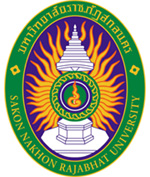 แบบรับรองการใช้ประโยชน์จากผลงานวิจัยหรืองานสร้างสรรค์สาขาวิชาคอมพิวเตอร์
คณะวิทยาศาสตร์และเทคโนโลยี มหาวิทยาลัยราชภัฏสกลนครชื่องานวิจัย...............................................................................................................................................................................................................................................................................................................................................ผู้วิจัย	   ……………………………………………………………………………………………………………………………………………..วันเดือนปีที่ทำวิจัยเสร็จสมบูรณ์...........................................................................................................วัตถุประสงค์ของงานวิจัยหรืองานสร้างสรรค์..................................................................................................................................................................................................................................................................................................................................................................
.................................................................................................................................................................................ประเภทของการใช้ประโยชน์จากงานวิจัยหรืองานสร้างสรรค์ (ตอบได้มากกว่า 1 ข้อ)          (   ) การใช้ประโยชน์เชิงสาธารณะ   	(    ) การใช้ประโยชน์เชิงนโยบาย           (   ) การใช้ประโยชน์เชิงพาณิชย์ 		(    ) การใช้ประโยชน์ทางอ้อมของงานผลที่เกิดขึ้นอย่างเป็นรูปธรรมจากการนำงานวิจัยไปใช้ประโยชน์ตามวัตถุประสงค์    ..........................................................................................................................................................................    ..........................................................................................................................................................................    ..........................................................................................................................................................................    ..........................................................................................................................................................................    ..........................................................................................................................................................................    ..........................................................................................................................................................................    ..........................................................................................................................................................................    ..........................................................................................................................................................................    ..........................................................................................................................................................................และขอรับรองว่า (หน่วยงาน).........................................................................................................................ได้นำงานวิจัยไปใช้ประโยชน์จริง และสามารถนำสู่การพัฒนาได้อย่างมีประสิทธิภาพเพิ่มขึ้น						ลงชื่อ     ……………………………………………………							(...........................................................)						ตำแหน่ง...............................................................						วันที่ให้ข้อมูล.......................................................							                 ผู้ให้ข้อมูล